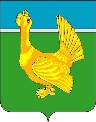 Администрация Верхнекетского районаПОСТАНОВЛЕНИЕО признании постановления  Администрации Верхнекетского района от 25.02.2013 года №154 «О внесении изменений в постановление  Администрации Верхнекетского района от 22.12.2010 №1230 «Об утверждении Положения о муниципальной комиссии по формированию и подготовке резерва управленческих кадров» утратившим силуВ целях приведения муниципального нормативного правового акта в соответствие с законодательством Российской Федерации,ПОСТАНОВЛЯЮ:	1.Признать постановление Администрации Верхнекетского района от 25 февраля 2013 года №154 «О внесении изменений в постановление  Администрации Верхнекетского района от 22.12.2010 №1230 «Об утверждении Положения о муниципальной комиссии по формированию и подготовке резерва управленческих кадров» утратившим силу.	2.Настоящее постановление вступает в силу со дня его официального опубликования в информационном вестнике Верхнекетского района «Территория», разместить настоящее постановление на официальном сайте Администрации Верхнекетского района.3. Контроль за исполнением настоящего постановления возложить на управляющего делами Администрации Верхнекетского района.Глава  Верхнекетского района                                          		 С.А. АльсевичГенералова2-10-37«10 » августа 2020 г.р.п. Белый ЯрВерхнекетского района Томской области                № 746